          BIBLIOTHÈQUE PUBLIQUE DE CASSELMAN       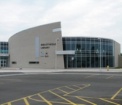 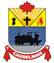 764, RUE BRÉBEUF, C .P.340CASSELMAN, ONK0A 1M0Téléphone : 613-764-5505  Télécopieur : 613-764-5507___________________________________________________________________NOTE AUX MEMBRES DU C.A. :
LE TEXTE PROPOSÉ POUR CETTE MISE À JOUR SE RETROUVE ENTRE DOUBLES PARENTHÈSES ET EN CARACTÈRES GRAS ALORS QUE LE TEXTE ORIGINAL SUJET À RÉVISION EST SOULIGNÉ.La Bibliothèque publique de Casselman désire instruire et divertir en mettant à profit tous les moyens (incluant la technologie) à la disposition de ses usagers. ((La Bibliothèque publique de Casselman est un chef de file dans la promotion de la lecture et de l’épanouissement des personnes par l’intermédiaire de l’information et du savoir. La bibliothèque fournit des services accessibles par l’entremise d’une technologie de pointe et des installations modernes. La bibliothèque apporte une contribution appréciable à une meilleure qualité de vie pour la collectivité grâce à ses services exceptionnels et ses précieux partenariats.))Type de politique :Politique cadreNo de la politique :PC-02Titre de la politique :Énoncé de visionDate d’approbation :
18 octobre 2016Date de mise à jour :Date de la prochaine révision :
13 septembre 2021